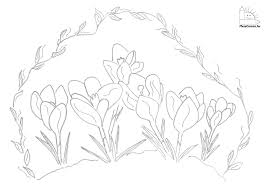 			Vigh Eleonóra					   Takács Ildikó						Dr. Kovács Ilona				Bölcsődevezető					Élelmezésvezető 					GyermekorvosAllergének: 1- tejfehérje, 2- laktóz, 3- glutén, 4- szója, 5- tojás, 6- hal, 7- mustár, 8-olajos magvak			Veresegyház, 2019. március 25-29.É T L A PMeseliget BölcsődeVeresegyház, Gyermekliget u. 34-36.HétfőKeddSzerdaCsütörtökPéntekReggeliZala felvágottVénusz margarinHázi jellegű kenyérParadicsomKakaóTavaszi felvágottVénusz margarinTeljes kiőrlésű kenyérPritaminKávé, teaFoszlós kalácsVénusz margarinKakaó, teaBécsi felvágottVénusz margarinMagos zsemleParadicsomTej, teaNosztalgia párizsiVénusz margarinRozsos zsemlePritaminKávé, teaAllergének:1, 2, 3,1, 2, 3,1, 2, 3, 1, 2, 3, 8,1, 2, 3,TízóraiAlmaAlmaVegyes gyümölcsbefőttBanánAlmakompótEbédBurgonyafőzelékVagdaltpogácsaÁsványvízSütőtökfőzelékSajtfelfújtÁsványvízKaralábéfőzelékPárolt pulykamellBanánÁsványvízKukoricafőzelékCsirkemell rostonAlmaÁsványvízPulykamellVadas mártásOrsótésztaBanánÁsványvízAllergének:1, 2, 3, 5,1, 2, 3, 5,1, 2, 3,1, 2, 3,1, 2, 3, 5, 7,UzsonnaMájkrémMagos kenyérRetekTeaCukkini krémRozsos kenyérParadicsomTeaLöncs felvágottVénusz margarinRozsos kenyérPritaminTeaHalkrémTejes kiőrlésű kenyérKígyóuborkaTeaVegyes virágmézVénusz margarinHázi jellegű kenyérteaAllergének:3, 7, 8,1, 2, 3, 7,3,3, 6, 7,3,Tápérték:3913 KJ3910 KJ3901 KJ3925 KJ3909 KJ